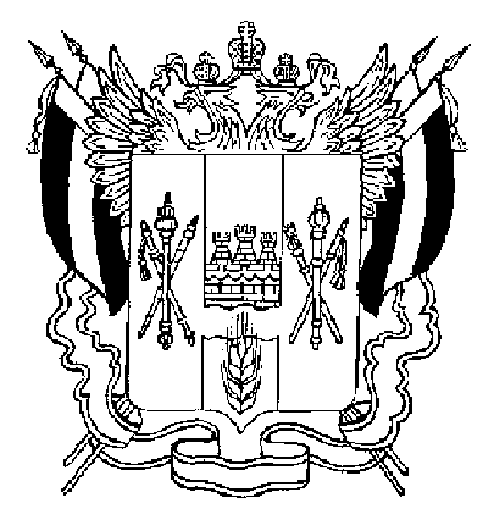 РАСПОРЯЖЕНИЕГУБЕРНАТОРАРОСТОВСКОЙ ОБЛАСТИот 16.03.2020  43г. Ростов-на-ДонуВ редакции распоряжений Губернатора Ростовской области от 25.03.2020 № 52, от 05.04.2020 № 74О введении режима повышенной готовности на территории Ростовской области и мерах по предотвращению распространения новой коронавирусной инфекции (2019-nCoV)В связи с угрозой возникновения чрезвычайной ситуации, связанной с распространением на территории Ростовской области новой коронавирусной инфекции (2019-nCoV), в соответствии с Федеральным законом от 21.12.1994 № 68-ФЗ «О защите населения и территорий от чрезвычайных ситуаций природного и техногенного характера», постановлением Главного государственного санитарного врача Российской Федерации от 02.03.2020 № 5 «О дополнительных мерах по снижению рисков завоза и распространения новой коронавирусной инфекции (2019-nCoV)»:1. Ввести на территории Ростовской области режим функционирования «Повышенная готовность» для органов управления и сил территориальной (областной) подсистемы единой государственной системы предупреждения и ликвидации чрезвычайных ситуаций с 00 час. 00 мин. 17 марта 2020 г. до особого распоряжения.11. Заместителю Губернатора Ростовской области – руководителю оперативного штаба по координации деятельности по предупреждению завоза и распространения новой коронавирусной инфекции на территории Ростовской области Бондареву С.Б.:обеспечить координацию действий органов исполнительной власти Ростовской области, их взаимодействие с территориальными органами федеральных органов исполнительной власти, органами местного самоуправления муниципальных образований в Ростовской области, организациями по противодействию распространения новой коронавирусной инфекции (2019-nCoV);совместно с Главным управлением Министерства внутренних дел Российской Федерации по Ростовской области (Агарков О.П.), Управлением Федеральной службы по надзору в сфере защиты прав потребителей и благополучия человека по Ростовской области (Ковалев Е.В.), министерством здравоохранения Ростовской области (Быковская Т.Ю.) организовать учет граждан, прибывающих из иностранных государств.12. Заместителю Губернатора Ростовской области Рудому В.В.:проработать с главами основных религиозных конфессий вопрос введения ограничений на посещение культовых учреждений на период режима «Повышенная готовность»;обеспечить взаимодействие с Информационным центром по мониторингу ситуации с коронавирусом (ИКЦ), образованным на базе Автономной некоммерческой организации «Диалог».13. Первому заместителю Губернатора Ростовской области Гончарову В.Г., заместителю Губернатора Ростовской области Изотову А.Ю., заместителю Губернатора Ростовской области – министру промышленности и энергетики Сорокину И.Н., министру труда и социального развития Ростовской области Елисеевой Е.В. проработать вопрос с работодателями о переводе части работников государственных и муниципальных учреждений, предприятий и организаций, независимо от форм собственности, на дистанционную работу.2. Пункт утратил силу – распоряжение от 05.04.2020 № 74.21. Пункт утратил силу – распоряжение от 05.04.2020 № 74.3. Пункт утратил силу – распоряжение от 25.03.2020 № 52.31. Руководителям органов исполнительной власти Ростовской области, главам местных администраций муниципальных образований в Ростовской области с учетом разъяснений Министерства финансов Российской Федерации (письмо от 19.03.2020 № 24-06-06/21324) и Федеральной антимонопольной службы (письмо от 18.03.2020 № ИА/21684/20) использовать механизм осуществления закупок у единственного поставщика (подрядчика, исполнителя) при решении оперативных задач по противодействию распространению новой коронавирусной инфекции (2019-nCoV), при обеспечении медицинских и иных организаций оборудованием, лекарственными средствами, средствами индивидуальной защиты и прочими необходимыми товарами.4. Пункт утратил силу – распоряжение от 05.04.2020 № 74.5. Пункт утратил силу – распоряжение от 05.04.2020 № 74.6. Пункт утратил силу – распоряжение от 05.04.2020 № 74.7. Пункт утратил силу – распоряжение от 05.04.2020 № 74.8. Министерству здравоохранения Ростовской области (Быковская Т.Ю.):8.1. Обеспечить выполнение мероприятий, предусмотренных пунктом 2 постановления Главного государственного санитарного врача Российской Федерации от 02.03.2020 № 5 «О дополнительных мерах по снижению рисков завоза и распространения новой коронавирусной инфекции (2019-nCoV).8.2. Организовать работу по обследованию и наблюдению за лицами с подозрением на новую коронавирусную инфекцию (2019-nCoV) в соответствии с постановлениями Главного государственного санитарного врача Российской Федерации и приказами Министерства здравоохранения Российской Федерации.8.3. Обеспечить в 10-дневный срок режим полной готовности системы здравоохранения Ростовской области.8.4. Обеспечить готовность к развертыванию отдельных изолированных медицинских помещений, оснащенных необходимым оборудованием и персоналом соответствующей квалификации.81. Рекомендовать Управлению Федеральной службы по надзору в сфере защиты прав потребителей и благополучия человека по Ростовской области (Ковалев Е.В.), поручить министерству здравоохранения Ростовской области (Быковская Т.Ю.) обеспечить обучение медицинского персонала, работающего в условиях инфекционных стационаров.82. Министерству финансов Ростовской области (Федотова Л.В.), министерству здравоохранения Ростовской области (Быковская Т.Ю.), министерству труда и социального развития Ростовской области (Елисеева Е.В.) проработать соответствующие условия финансирования и оплаты труда медицинского персонала, привлекаемого к проведению мероприятий по противодействию распространению новой коронавирусной инфекции (2019-nCoV).9. Комиссии по обеспечению санитарно-эпидемиологического благополучия населения Ростовской области обеспечить ежедневное предоставление информации о случаях выявления новой коронавирусной инфекции (2019-nCoV) и мероприятиях по предотвращению ее распространения на территории Ростовской области в управление информационной политики Правительства Ростовской области (Тюрин С.В.).10. Управлению информационной политики Правительства Ростовской области (Тюрин С.В.) обеспечить:10.1. Размещение (опубликование) настоящего распоряжения на официальном сайте Правительства Ростовской области в информационно-телекоммуникационной сети «Интернет».10.2. Информирование населения о случаях выявления новой коронавирусной инфекции (2019-nCoV) и мероприятиях по предотвращению ее распространения на территории Ростовской области.11. Настоящее распоряжение вступает в силу со дня его официального опубликования.12. Контроль за исполнением настоящего распоряжения оставляю за собой. ГубернаторРостовской области		  В.Ю. ГолубевРаспоряжение вносит департамент по предупреждению и ликвидации чрезвычайныхситуаций Ростовской области